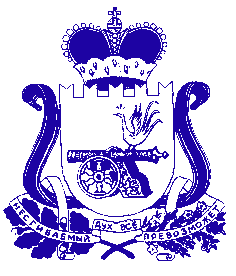 СОВЕТ ДЕПУТАТОВ  ИГОРЕВСКОГО СЕЛЬСКОГО ПОСЕЛЕНИЯ ХОЛМ-ЖИРКОВСКОГО РАЙОНА СМОЛЕНСКОЙ ОБЛАСТИРЕШЕНИЕОт 18.01.2017г.                    №1     О внесении изменений в решение Совета депутатов Игоревского сельского поселения Холм-Жирковского района Смоленской области №35 от 19.12.2016г. «О бюджете муниципального           образования Игоревского сельского поселения Холм-Жирковский район Смоленской области на 2017 год и на    плановый период 2018 и 2019   годов»Руководствуясь Федеральным законом от 06.10.2003 № 131- ФЗ «Об общих принципах организации местного самоуправления в Российской Федерации», Бюджетным кодексом Российской Федерации, Уставом  муниципального образования Игоревского сельского поселения Холм-Жирковского района Смоленской областиСовет депутатов Игоревского сельского поселения Холм-Жирковского района Смоленской области РЕШИЛ:Статья 31. пункт 1 статьи 13 изложить в новой редакции:Утвердить перечень кодов доходов бюджета, администрируемых Администрацией Игоревского сельского поселения Холм-Жирковского района Смоленской области.           2. приложение 3 «Перечень кодов  доходов бюджета, администрируемых Администрацией Игоревского сельского поселения Холм-Жирковского района Смоленской области» изложить в новой редакции.Глава муниципального образованияИгоревского сельского поселенияХолм-Жирковского районаСмоленской области                                                                     Т.А.СеменоваПриложение 3к решению Совета депутатов Игоревского  сельского поселения Холм-Жирковского района Смоленской области «О бюджете муниципального образования Игоревского  сельского поселения Холм-Жирковского района Смоленской области на 2017 год и на плановый период 2018 и 2019 годов » от 19.12.2016г. №35П Е Р Е Ч Е Н Ькодов  доходов бюджета, администрируемых Администрацией Игоревского сельского поселения Холм-Жирковского района Смоленской области Код бюджетной классификации Российской федерацииКод бюджетной классификации Российской федерацииНаименованиеГлавного администраторадоходов бюджета сельского поселенияНаименование9121 13 02995 10 0000 130Прочие доходы от компенсации затрат бюджетов сельских поселений9121 11 05035 10 0000 120Доходы от сдачи в аренду имущества, находящегося в оперативном управлении органов управления сельских поселений и созданных ими учреждений (за исключением имущества муниципальных бюджетных и автономных учреждений)9121 11 05035 10 0100 120сумма платежа (перерасчеты и задолженность по соответствующему платежу)9121 11 05035 10 0200 120пени, проценты и штрафы  по соответствующему платежу 9121 17 01050 10 0000 180Невыясненные поступления, зачисляемые в бюджеты сельских поселений 9121 17 05050 10 0000 180Прочие неналоговые доходы бюджетов сельских поселений9122 02 15001 10 0000 151Дотации бюджетам сельских поселений на выравнивание бюджетной обеспеченности9122 02 35118 10 0000 151Субвенции бюджетам сельских поселений на осуществление первичного воинского учета на территориях, где отсутствуют военные комиссариаты9122 02 49999 10 0000 151Прочие межбюджетные трансферты, передаваемые бюджетам сельских поселений9122 07 05030 10 0000 180Прочие безвозмездные поступления в бюджеты сельских поселений